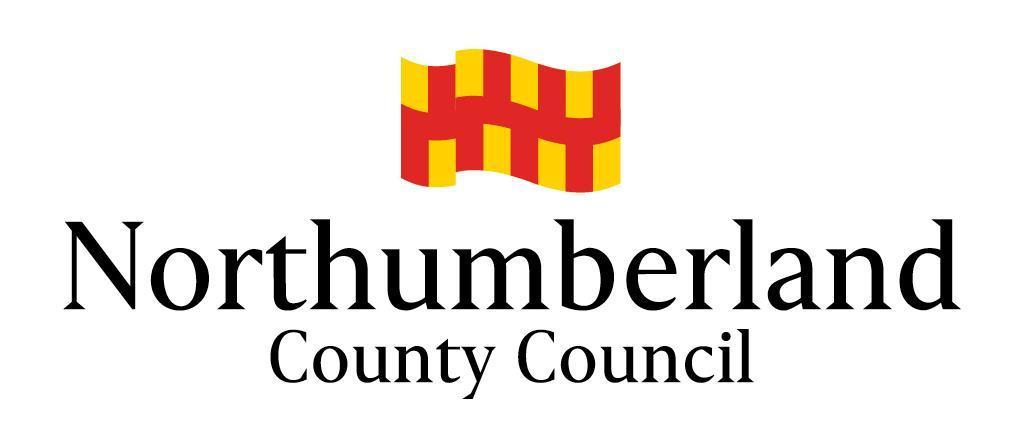 Education Welfare Pupil Referral Form    Academic Year 2021 - 22 Please indicate Y/N and contact details where appropriateEVIDENCE OF SCHOOL/PROVIDER ACTIONSPlease ensure the following paperwork, where relevant, is attached to this referral.  It will not be possible to process the referral without it and it will be returned to the schoolPlease submit referral form to: educationwelfare@northumberland.gov.ukName of ChildDOBEthnicityGenderSchool name and addressUPNYear GroupHome address of child:Current attendance:Name of parent/carer:Address:Telephone number:Email address:Name of parent/carer:Address:Telephone Number:Email address:ECHPEarly Help assessmentKChild in need planNo SENDCP planLACPrevious social work involvementPreviously LACMedical needs:Pupil premiumPreviously Elective Home EducationFurther information including: Reasons given for absence, additional classroom support, alternative provision.Registration CertificateRecords of meeting with parentsLetters to parentsRecords of home visitsI confirm that the school will not routinely authorise any further absences without justifiable evidence and that parents have been advised of the fact that this referral has been made to Education WelfareContact person: Education Welfare Officer: Date:  IMPORTANT: CONFIDENTIALITY SHOULD BE OBSERVED AND COMPLETED FORMS PLACED ON THE PUPIL’S FILE. THIS FORM MAY BE SHOWN TO THE PARENT/GUARDIAN AND COULD BE USED AS EVIDENCE IF COURT ACTION IS TAKEN.To prevent delay, it is important that the referral form is completed in full and appropriate evidence provided. You will need to ensure the information is accurate including full names, address and dob of parents/carers. The GDPR provisions do not apply to personal data where disclosure of the data is necessary for the purpose of, or in connection with, legal proceedings (including prospective legal proceedings) or statutory duties, nor does it prevent, or limit, the sharing of information for the purposes of keeping children and young people safe.